Индекс качества городской среды, 5 вопросовЧто такое?

Индекс качества городской среды — это оценка города в баллах. Это не рейтинг лучших городов для жизни, это инструмент, который помогает улучшить качество городской среды в российских городах и в ближайшем будущем сократить количество городов с неблагоприятной городской средой.

Чем полезен?

Индекс позволяет оценить состояние городской среды во всех городах России.

Диаграммы с баллами показывают приоритетные направления работы.

Ежегодное измерение – способ оценивать эффективность принятых мер.

Что оценивается?

В индексе оцениваются шесть типов городских пространств: жильё

озеленённые пространства

общественно-деловая инфраструктура

социально-досуговая инфраструктура

улично-дорожная сеть общегородское пространство.

По каким критериям?

Безопасность

комфорт

экологичность и здоровье

идентичность и разнообразие

современность и актуальность среды

эффективность управления.

Разные жители, площадь, климатические условия. Как оценивать по одинаковым критериям такие разные города?

Города разделены на размерные группы и внутри групп по климатическим условиям. Климат влияет, например, на популярность и озеленение общественных пространств

Скоро мы расскажем о том, как сами жители могут повлиять на показатели индекса. Вы нужны нам!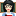 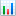 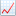 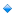 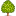 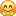 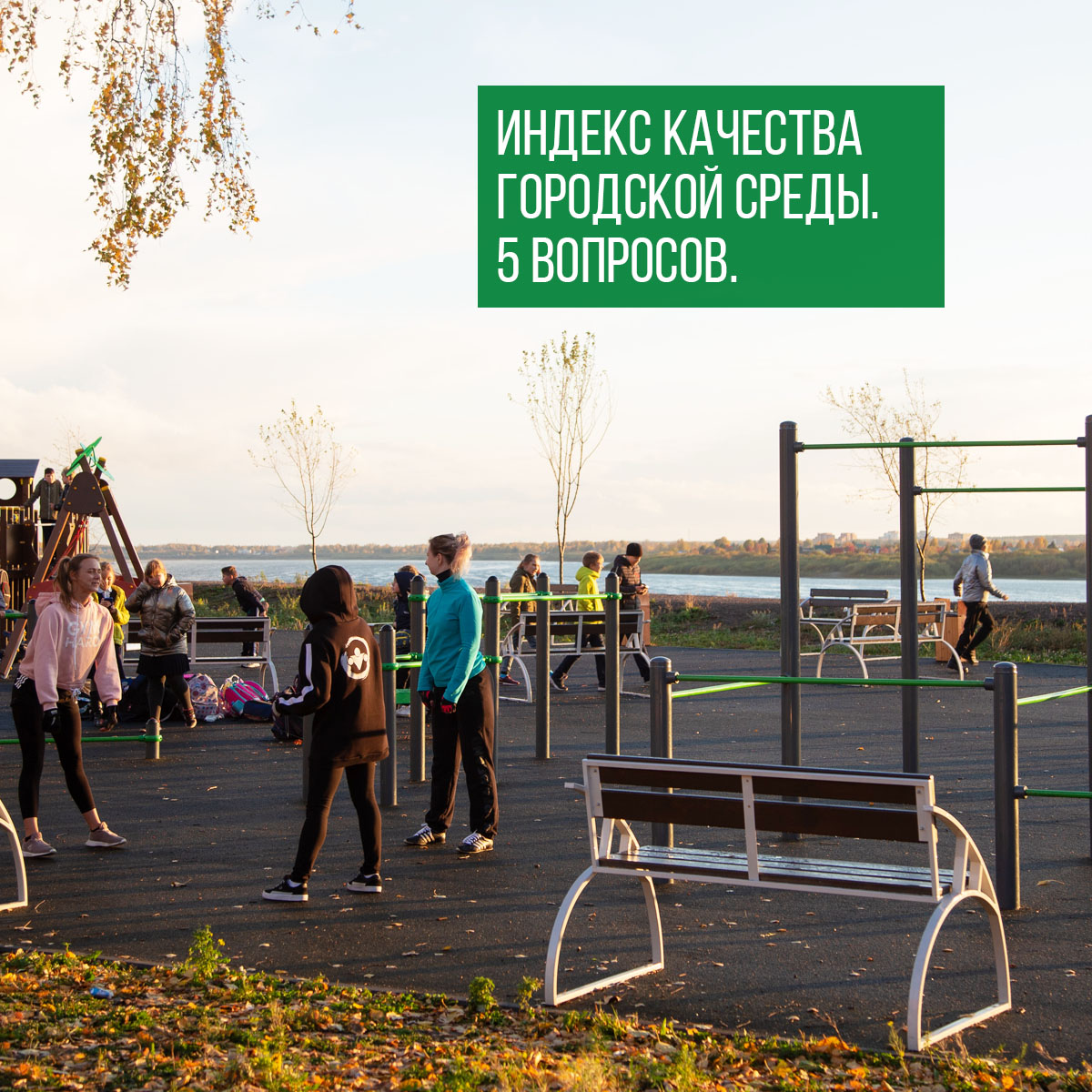 